Allegato COFFERTA ECONOMICAINDAGINE DI MERCATO ESPLORATIVA NON VINCOLANTE Il/I sottoscritto/i………………………………………, nato/i il ………………. a………………, e residente in ……………………………………………via/c.so/p.zza …………………………… ai fini del presente avvisorichiede/ono quale prezzo di vendita per l'immobile offerto l’importo di:€ _____________________ (__________/_________________) (netto IVA).Ai sensi dell’informativa di cui all’art. 13 del regolamento (UE) 2016/679, si autorizza al trattamento dei dati personali.Luogo, data	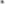 ____________________IL/I DICHIARANTE/I_________________________